               Проєкт  О.ДЕРЕВ'ЯНЧУК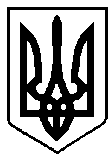 УКРАЇНАВАРАСЬКА МІСЬКА РАДАРІВНЕНСЬКОЇ ОБЛАСТІВосьме скликання(                    сесія)Р І Ш Е Н Н Я 26 квітня 2021 року	 							 № 372Про затвердження Положення про конкурс на посаду керівника комунального закладу загальної середньої освіти З метою визначення механізму проведення конкурсу та призначення на посаду керівників комунальних закладів загальної середньої освіти Вараської міської територіальної громади та приведення у відповідність до вимог чинного законодавства України, відповідно статті 25, пункту 2 статті 26  Закону України «Про освіту», статті 39 Закону України «Про повну загальну середню освіту», керуючись наказом Міністерства освіти і науки України від 28.03.2018 № 291 «Про затвердження Типового положення про конкурс на посаду керівника державного, комунального закладу загальної середньої освіти», зареєстрованого у Міністерстві юстиції України 16.04.2018р. за № 454/31906, листа МОН №1/9-264 від 20.05.2020 «Щодо окремих питань проведення конкурсу на посаду керівника закладу загальної середньої освіти», статті 25, статті 42 Закону України «Про місцеве самоврядування в Україні», Вараська міська рада В И Р І Ш И Л А:1. Затвердити Положення про конкурс на посаду керівника комунального закладу загальної середньої освіти (додається).2. Визнати такими, що втратили чинність рішення Вараської міської ради від 30.10.2019 №1546 «Про затвердження Положення про конкурс на посаду керівника комунального закладу загальної середньої освіти територіальної громади Вараської міської ради» та рішення Вараської міської ради від 26.06.2020 №1774 «Про внесення змін до рішення Вараської міської ради від 30.10.2019 № 1546 «Про затвердження Положення про конкурс на посаду керівника комунального закладу загальної середньої освіти територіальної громади Вараської міської ради».3. Визначити міського голову уповноваженою особою на призначення переможця конкурсу на посаду керівника закладу загальної середньої освіти та укладення з ним строкового трудового договору.4. Контроль за виконанням рішення покласти на постійну депутатську комісію з гуманітарних питань, дитячої, молодіжної політики та спорту, організацію виконання цього рішення покласти на заступника міського голови з питань діяльності виконавчих органів ради відповідно до розподілу функціональних обов’язків.Міський голова                                          Олександр МЕНЗУЛПОЛОЖЕННЯпро конкурс на посаду керівника комунального закладу загальної середньої освіти 1. Положення про конкурс на посаду керівника комунального закладу загальної середньої освіти (далі – Положення) визначає загальні засади та процедуру проведення конкурсу на посаду керівника комунального закладу загальної середньої освіти (далі – заклад освіти). 2. Посаду керівника закладу освіти може обіймати особа, яка є громадянином України, вільно володіє державною мовою, має вищу освіту ступеня не нижче магістра (спеціаліста), стаж педагогічної та/або науково-педагогічної роботи не менше трьох років, організаторські здібності, стан фізичного і психічного здоров’я, що не перешкоджає виконанню професійних обов’язків, пройшла конкурсний відбір та визнана переможцем конкурсу на посаду керівника закладу загальної середньої освіти комунальної форми власності відповідно до цього Положення.3. Не може обіймати посаду керівника закладу загальної середньої освіти особа, яка:є недієздатною або цивільна дієздатність якої обмежена;має судимість за вчинення злочину;позбавлена права обіймати відповідну посаду;за рішенням суду визнана винною у вчиненні корупційного правопорушення;за рішенням суду визнана винною у вчиненні правопорушення, пов’язаного з корупцією;підпадає під заборону, встановлену Законом України «Про очищення влади».4. Призначення керівника закладу освіти здійснює уповноважена особа  (міський голова), за результатами конкурсу на посаду керівника закладу освіти (далі – конкурс), що проводиться відповідно до цього Положення шляхом укладення строкового трудового договору (контракту).5. Рішення про проведення конкурсу приймається засновником комунального закладу загальної середньої освіти (Вараською міською радою):одночасно з прийняттям рішення про утворення нового закладу освіти ;не менше, ніж за два місяці до завершення строкового трудового договору (контракту), укладеного з керівником закладу освіти;у разі наявності вакантної посади керівника закладу освіти;не пізніше десяти робочих днів з дня дострокового припинення (прийняття рішення про дострокове припинення) договору, укладеного з керівником відповідного закладу освіти, чи визнання попереднього конкурсу таким, що не відбувся.6. Конкурс складається з таких етапів:прийняття рішення про проведення конкурсу та затвердження складу конкурсної комісії;оприлюднення оголошення про проведення конкурсу;прийняття документів від осіб, які виявили бажання взяти участь у конкурсі;перевірка поданих документів на відповідність встановленим законодавством вимогам;допущення кандидатів до участі у конкурсному відборі;ознайомлення кандидатів із закладом освіти, його трудовим колективом та представниками батьківського самоврядування закладу освіти;проведення конкурсного відбору;визначення переможця конкурсу;оприлюднення результатів конкурсу.7. Загальна тривалість конкурсу не може перевищувати двох місяців з дня його оголошення.8. Для проведення конкурсу Вараська міська рада формує та затверджує конкурсну комісію чисельністю від 6 до 15 осіб, до складу якої на паритетних засадах входять представники:голова або заступник голови постійної депутатської комісії міської ради;депутати Вараської міської ради (не більше однієї особи від однієї фракції чи групи);заступник міського голови з питань діяльності виконавчих органів ради,начальник управління освіти виконавчого комітету Вараської міської ради або заступник начальника управління освіти виконавчого комітету Вараської міської ради,керівник закладу загальної середньої освіти Вараської міської територіальної громади;представник міського центру професійного розвитку педагогічних працівників;голова Вараської міської організації профспілки працівників освіти і науки України;представник Державної служби якості освіти у Рівненській області;начальник відділу персоналу виконавчого комітету Вараської міської ради (секретар комісії).9. До участі у роботі комісії з правом дорадчого голосу можуть залучатися представники органів громадського самоврядування закладу освіти, на посаду керівника якого оголошено конкурс.10. Конкурсну комісію очолює заступник міського голови з питань діяльності виконавчих органів ради або голова постійної депутатської комісії.11. Персональний склад конкурсної комісії, у тому числі голова та секретар конкурсної комісії, затверджуються рішенням Вараської міської ради одночасно з прийняттям рішення про проведення конкурсу.12. При проведенні кожного або повторного конкурсу затверджується новий  персональний склад конкурсної комісії .13. Конкурсна комісія вважається повноважною за умови присутності на її засіданні не менше двох третин від затвердженого складу. Конкурсна комісія  приймає рішення  більшістю голосів від її затвердженого складу. У разі рівного розподілу голосів вирішальним є голос голови конкурсної комісії.14. Рішення конкурсної комісії оформлюються протоколами, які підписуються усіма присутніми членами конкурсної комісії та оприлюднюються на офіційному вебсайті Вараської міської ради протягом двох робочих днів з дня завершення конкурсного відбору.15. До складу конкурсної комісії не може бути включена особа, яка:визнана в установленому законом порядку недієздатною або цивільна дієздатність якої обмежена;має судимість або на яку протягом останнього року накладалося адміністративне стягнення за вчинення корупційного або пов’язаного з корупцією правопорушення;відповідно до Закону України "Про запобігання корупції" є близькою особою учасника конкурсу або особою, яка може мати конфлікт інтересів.16. Члени конкурсної комісії зобов’язані:брати участь у роботі конкурсної комісії та голосувати з питань порядку денного;заявляти самовідвід у разі наявності чи настання підстав, передбачених цією статтею, що унеможливлюють їх участь у складі конкурсної комісії.17. Конкурсна комісія та її члени діють на засадах неупередженості, об’єктивності, незалежності, недискримінації, відкритості, прозорості. Не допускається будь-яке втручання в діяльність конкурсної комісії, тиск на членів комісії та учасників конкурсу.18. На період проведення конкурсу управління освіти виконавчого комітету Вараської міської ради  покладає виконання обов’язків директора закладу освіти або призначає виконуючого обов’язки директора закладу освіти, де наявна вакансія керівника закладу освіти відповідно до чинного законодавства.19. Оголошення про проведення конкурсу оприлюднюється на офіційному вебсайті Вараської міської ради та на офіційному вебсайті закладу освіти наступного робочого дня після прийняття рішення про проведення конкурсу та повинне містити:найменування і місцезнаходження закладу освіти;найменування посади та умови оплати праці;кваліфікаційні вимоги до керівника закладу  освіти відповідно до Закону України «Про повну загальну середню освіту»;вичерпний перелік, кінцевий строк і місце подання документів для участі в конкурсі;дату та місце початку конкурсного відбору, етапи його проведення та тривалість;прізвище та ім’я, номер телефону та адресу електронної пошти особи, уповноваженої надавати інформацію про конкурс та приймати документи для участі в конкурсі.В оголошенні може міститися додаткова інформація, що не суперечить законодавству.20. Для участі у конкурсі необхідно подати такі документи:заяву про участь у конкурсі з наданням згоди на обробку персональних даних відповідно до Закону України «Про захист персональних даних»;автобіографію та/або резюме (за вибором учасника конкурсу);копію документа, що посвідчує особу та підтверджує громадянство України;копію документа про вищу освіту (з додатком, що є його невід’ємною частиною) не нижче освітнього ступеня магістра (спеціаліста);документ, що підтверджує вільне володіння державною мовою (або додаток до диплому про рівень знань з української мови не нижче достатнього);копію трудової книжки чи інших документів, що підтверджують стаж педагогічної (науково-педагогічної) роботи не менше трьох років на день їх подання (крім приватних та корпоративних закладів освіти);довідку про відсутність судимості;довідку про проходження попереднього (періодичного) психіатричного огляду;мотиваційний лист, складений у довільній формі;заяву про присутність близьких родичів у складі конкурсної комісії (за наявності).21. Особа може надати інші документи, які можуть підтверджувати її професійні та/або моральні якості.22. Відповідальність за достовірність поданих документів несе заявник.23. Заява про участь у конкурсі та пакет документів подаються особисто (або уповноваженою особою згідно з довіреністю ) секретарю конкурсної комісії у визначений в оголошенні строк.24. Строк подання документів для участі в конкурсі становить 30 календарних днів з дня оприлюднення оголошення про проведення конкурсу.25. Подані документи та матеріали конкурсної комісії зберігаються у секретаря конкурсної комісії.26. Упродовж п’яти робочих днів з дня завершення строку подання заяви та документів для участі в конкурсі конкурсна комісія:перевіряє подані документи щодо відповідності установленим вимогам;приймає рішення про допущення та/або недопущення до участі у конкурсі;оприлюднює на вебсайті Вараської міської ради допущених до участі у конкурсному відборі (далі - кандидати). делегує представника від конкурсної комісії для ознайомлення кандидатів із закладом освіти, його трудовим колективом та представниками батьківського самоврядування не пізніше п’яти робочих днів до початку проведення конкурсного відбору;визначає дату проведення конкурсного відбору та повідомляє кандидатів про місце, час та складові його проведення.27. До участі у конкурсі не можуть бути допущені особи, які:не можуть обіймати посаду керівника закладу загальної середньої освіти відповідно до цього Положення та Закону України «Про повну загальну середню освіту»;подали не всі документи, визначені цим Положенням, для участі в конкурсі;подали документи після завершення строку їх подання.28. Конкурсний відбір переможця конкурсу здійснюється за результатами:перевірки на знання законодавства України у сфері загальної середньої освіти, зокрема Законів України «Про освіту», «Про повну загальну середню освіту», інших нормативно-правових актів у сфері загальної середньої освіти, а також Концепції реалізації державної політики у сфері реформування загальної середньої освіти «Нова українська школа» на період до 2029 року, схваленої розпорядженням Кабінету Міністрів України від 14 грудня 2016 року № 988-р;перевірки професійних компетентностей шляхом письмового вирішення ситуаційного завдання;публічної та відкритої презентації державною мовою перспективного плану розвитку закладу освіти на 2 роки та на 6 років, а також надання відповідей на запитання членів конкурсної комісії щодо проведеної презентації.29. Перевірка на знання законодавства України у сфері загальної середньої освіти проводиться  у вигляді  тестування.30. Перелік тестових питань, інформація про форму перевірки знання законодавства (письмове чи комп’ютерне тестування), зразок ситуаційного завдання та критерії оцінювання тестувань і завдань оприлюднюються на вебсайті Вараської міської ради.31. Загальний перелік тестових питань для перевірки знання законодавства у сфері загальної середньої освіти та варіанти відповідей, перелік ситуаційних завдань, розробляються і затверджуються головою конкурсної комісії.32. Вибір тестових питань та ситуаційного завдання здійснюється конкурсною комісією шляхом жеребкування із загального переліку тестових питань і переліку ситуаційних завдань, затверджених  головою конкурсної комісії. Порядок проведення жеребкування визначається конкурсною комісією. Результати жеребкування заносяться до протоколу засідання комісії.33. Тестування має включати 40 тестових питань із вибором одного варіанту вірної відповіді. Кожна вірна відповідь оцінюється в 0,5 бала. Невірна відповідь або її відсутність оцінюється в 0 балів.34. Оцінювання ситуаційного завдання проводиться за 5-ти бальною шкалою:5 балів – виставляється кандидатам, у яких виявлено високу професійну компетентність, глибокі знання та уміння, необхідні для ефективного виконання посадових обов’язків; 4 бали – виставляється кандидатам, у яких виявлено добру професійну компетентність, хороші знання та уміння, необхідні для ефективного виконання посадових обов’язків; 3 бали – виставляється кандидатам, у яких виявлено професійну компетентність, знання та уміння, необхідні для виконання посадових обов’язків в обсязі, достатньому для виконання посадових обов’язків;2 бали – виставляється кандидатам, у яких виявлено професійну компетентність, знання та уміння, необхідні для виконання посадових обов’язків в обсязі, мінімально достатньому для виконання посадових обов’язків;1 бал – виставляється кандидатам, які розуміють основні поняття, викладені у ситуаційному завданні, але в процесі відповіді допустили значну кількість помилок;0 балів – виставляється кандидатам за невірну відповідь або її відсутність. 35. Про дату та час проведення тестування, вирішення ситуаційного завдання та проведення публічної та відкритої презентації перспективного плану розвитку закладу загальної середньої освіти на 2 та 6 років  кандидати повідомляються секретарем конкурсної комісії не пізніше, ніж за три робочих дні до його проведення.36. Загальний час для проведення тестування та вирішення ситуаційного завдання повинен становити не більше двох годин.37. Під час проведення тестування та розв’язання ситуаційних завдань кандидатам забороняється користуватися електронними приладами,  підручниками, навчальними посібниками, іншими матеріалами, а також спілкуватись один з одним. 38. У разі порушення зазначених вимог, кандидат відсторонюється від подальшого проходження конкурсу, про що складається відповідний акт, який підписується присутніми членами конкурсної комісії.39. Перелік тестових питань та ситуаційне завдання для всіх кандидатів, які претендують на одну посаду є однаковим.40. Перед початком кожного етапу конкурсу кожен кандидат пред’являє паспорт громадянина України або інший документ, який посвідчує особу.41. Загальне оцінювання відповідей на тестові питання визначається сумарною кількістю балів, набраних одним кандидатом, та проставляється на бланках тестування.42. Оцінювання вирішення ситуаційних завдань здійснюється індивідуально кожним членом конкурсної комісії на засіданні конкурсної комісії шляхом проставлення балів від 0 до 5.  Остаточною оцінкою у балах є середнє арифметичне значення індивідуальних балів, виставлених членами  конкурсної комісії.43. Після оцінювання членами конкурсної комісії тестових питань та ситуаційного завдання, секретар конкурсної комісії заносить результати оцінювання до відомості та доводить до відома членів комісії результати оцінювання.44. Кандидати, які не з’явилися для проведення тестування та вирішення ситуаційних завдань без поважних причин, вважаються такими, що не взяли участь у конкурсі.45. Результати тестування та вирішення ситуаційного завдання відображаються у протоколі засідання конкурсної комісії та доводяться до відома кандидатів секретарем конкурсної комісії у спосіб визначений комісією.46. Публічна та відкрита презентація перспективного плану розвитку закладу загальної середньої освіти (далі – презентація) здійснюється після проведення тестування та вирішення ситуаційного завдання. 47. Конкурсна комісія може встановити обмеження в часі для презентації, а також для надання запитань членами конкурсної комісії щодо проведеної презентації та надання на них відповідей кандидатами.48. Презентація оцінюється за 5-бальною шкалою:5 балів – виставляється кандидатам, у яких виявлено високу професійну компетентність, глибокі знання та уміння, необхідні для ефективного виконання посадових обов’язків; 4 бали – виставляється кандидатам, у яких виявлено добру професійну компетентність, хороші знання та уміння, необхідні для ефективного виконання посадових обов’язків; 3 бали – виставляється кандидатам, у яких виявлено професійну компетентність, знання та уміння, необхідні для виконання посадових обов’язків в обсязі, достатньому для виконання посадових обов’язків;2 бали – виставляється кандидатам,  у яких виявлено професійну компетентність, знання та уміння, необхідні в обсязі, мінімально достатньому для виконання посадових обов’язків;1 бал – кандидатам,  які мають розуміння питань функціонування  закладу освіти, однак в процесі презентації не змогли показати належний рівень компетентності для виконання посадових обов’язків.49. Кандидати, які не з’явилися для проведення презентації без поважних причин, вважаються такими, що не взяли участь у конкурсі.50. Після завершення презентації, оцінювання кандидатів здійснюється кожним членом конкурсної комісії індивідуально, шляхом відкритого оголошення балів для кожного кандидата, які вносяться секретарем комісії до відомості про результати оцінювання презентації.51. Остаточною оцінкою у балах за результатами презентації є середнє арифметичне значення індивідуальних балів, виставлених членами конкурсної комісії.52. Результати оцінювання презентації відображаються у протоколі засідання конкурсної комісії та повідомляються кандидатам у порядку, визначеному конкурсною комісією.53. Загальна кількість балів кандидата визначається шляхом додавання всіх отриманих балів у зведеній відомості та відображається у протоколі засідання конкурсної комісії.54. Кандидат може ознайомитися із своїми результатами оцінювання за письмовим зверненням до конкурсної комісії.55. Кандидат, який набрав найбільшу загальну кількість балів визнається переможцем конкурсу. 56. Засновник  Вараська міська рада забезпечує відеофіксацію та за можливості відеотрансляцію конкурсного відбору з подальшим оприлюдненням на своєму вебсайті відеозапису впродовж одного робочого дня з дня його проведення.57. Конкурсна комісія упродовж двох робочих днів з дня завершення конкурсного відбору визначає переможця конкурсу або визнає конкурс таким, що не відбувся, та оприлюднює результати конкурсу на офіційному веб-сайті уповноваженого органу та закладу освіти.58. Конкурсна комісія визнає конкурс таким, що не відбувся, якщо:відсутні заяви про участь у конкурсі;до участі у конкурсі не допущено жодного кандидата;жодного з кандидатів не визначено переможцем конкурсу.59. У разі визнання конкурсу таким, що не відбувся, проводиться повторний конкурс.60. Протягом трьох робочих днів з дня оприлюднення рішення про переможця конкурсу міський голова  укладає з переможцем конкурсу строковий трудовий договір і призначає на посаду керівника закладу загальної середньої освіти.61. Не може бути укладено трудовий договір з особою, яка не може обіймати посаду керівника закладу загальної середньої освіти відповідно до цього Положення та Закону України «Про повну загальну середню освіту».62. Трудовий договір укладається на шість років на підставі рішення конкурсної комісії. Після закінчення строку, на який укладено строковий трудовий договір, трудові відносини припиняються та не можуть бути продовжені на невизначений строк.63. З особою, яка призначається на посаду керівника закладу загальної середньої освіти вперше, укладається трудовий договір строком на два роки. Після закінчення строку дії такого строкового трудового договору та за умови належного його виконання сторони мають право продовжити строк дії відповідного строкового трудового договору ще на чотири роки без проведення конкурсу.64. Особа не може бути керівником одного і того ж закладу загальної середньої освіти більше ніж два строки підряд (крім тих, що розташовані в населених пунктах з одним закладом загальної середньої освіти). До першого шестирічного строку включається дворічний строк перебування на посаді керівника закладу загальної середньої освіти, призначеного вперше.65. Припинення трудового договору з керівником комунального закладу загальної середньої освіти у зв’язку із закінченням строку його дії або його дострокове розірвання здійснюється з підстав та у порядку, визначених законодавством України міським головою.Секретар міської ради					Геннадій ДЕРЕВ'ЯНЧУКДодаток до рішення Вараської міської ради____________2021 року №____